№ 49/3 от 28.02.2018 г. о внесении изменений в решение от 14.12.2017 года № 46/6 о бюджете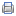 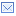 Совет Старонижестеблиевского сельского поселенияКрасноармейского районаРЕШЕНИЕ«   »                2018г           Станица Старонижестеблиевская                   №О внесении изменений в решение СоветаСтаронижестеблиевского сельского поселения Красноармейского района от 14 декабря 2017 года № 46/6 « О бюджете Старонижестеблиевскогосельского поселения Красноармейского района на 2018 год»          Внести в решение Совета Старонижестеблиевского сельского поселения Красноармейского района от 14 декабря 2017   года № 46/6    « О бюджете Старонижестеблиевского сельского поселения Красноармейского района на 2018 год», от  23.01.2018г № 47/2 следующие изменения и дополнения:1. Приложение 6 дополнить и изложить в новой редакции согласно приложения 6.2. Настоящее решение опубликовать в установленном порядке, приложения  6 разместить на официальном сайте администрации www.snsteblievskay.ru.3. Контроль за выполнением настоящего решения возложить на постоянную комиссию по вопросам экономики, бюджету, финансам, налогам и распоряжению муниципальной собственностью (Борисенкова).4. Решение вступает в силу со дня его обнародования в установленном порядке.Председатель Совета Старонижестеблиевскогосельского поселения  Красноармейского района                                                                Т.В. ДьяченкоГлава Старонижестеблиевскогосельского поселенияКрасноармейского района                                                                 В.В. НовакГлаваСтаронижестеблиевскогосельского поселенияКрасноармейского района                                                                     В.В. Новак                       Приложение № 6                       Приложение № 6                       Приложение № 6                       Приложение № 6                       к решению Совета                       к решению Совета                       к решению Совета                       к решению Совета                       Старонижестеблиевского                       Старонижестеблиевского                       Старонижестеблиевского                       Старонижестеблиевского                       сельского поселения                       сельского поселения                       сельского поселения                       сельского поселения                       Красноармейского района                       Красноармейского района                       Красноармейского района                       Красноармейского района                       от____________№_____                       от____________№_____                       от____________№_____                       от____________№_____Ведомственная структура расходов бюджетаСтаронижестеблиевского сельского поселения Красноармейского района на 2018 годВедомственная структура расходов бюджетаСтаронижестеблиевского сельского поселения Красноармейского района на 2018 годВедомственная структура расходов бюджетаСтаронижестеблиевского сельского поселения Красноармейского района на 2018 годВедомственная структура расходов бюджетаСтаронижестеблиевского сельского поселения Красноармейского района на 2018 годВедомственная структура расходов бюджетаСтаронижестеблиевского сельского поселения Красноармейского района на 2018 годВедомственная структура расходов бюджетаСтаронижестеблиевского сельского поселения Красноармейского района на 2018 годВедомственная структура расходов бюджетаСтаронижестеблиевского сельского поселения Красноармейского района на 2018 год(тыс. рублей)№ п/пНаименованиеВедРЗПРЦСРВРСуммаВСЕГО43261,71.АдминистрацияСтаронижестеблиевскогосельского поселенияКрасноармейского района99243261,7Общегосударственные вопросы99201009464,2Функционирование высшего должностного лица субъекта Российской Федерации и муниципального образования9920102910,0Обеспечение деятельности высшего должностного лица Старонижестеблиевского сельского поселения Красноармейского района992 01027000000000910,0Высшее должностное лицо Старонижестеблиевского сельского поселения Красноармейского района992 01027001000000910,0Расходы на обеспечение функций органов местного самоуправления99201027001000190910,0Расходы на выплаты персоналу органов местного самоуправления99201027001000190100910,0Функционирование Правительства Российской Федерации, высших исполнительных органов государственной власти субъектов Российской Федерации, местных администраций99201046463,0Обеспечение деятельности администрации Старонижестеблиевского сельского поселения Красноармейского района992010471000000006455,4Обеспечение функционирования администрации Старонижестеблиевского сельского поселения Красноармейского района992010471010000006455,4Расходы на обеспечение функций органов местного самоуправления992010471010001906455,4Расходы на выплаты персоналу органов местного самоуправления992010471010001901005812,3Иные закупки товаров, работ и услуг для муниципальных нужд99201047101000190200443,1Уплата налогов, сборов и иных платежей99201047101000190800200,0Переданные государственные полномочия Краснодарского края992010472000000007,6Осуществление отдельных государственных полномочий по образованию и организации деятельности административных комиссий992010472000601907,6Иные закупки товаров, работ и услуг для муниципальных нужд992010472000601902007,6Обеспечение деятельности финансовых, налоговых и таможенных органов и органов финансового (финансово-бюджетного) надзора9920106159,1Обеспечение деятельности контрольно-счетной палаты муниципального образования Красноармейский район99201067300000000159,1Председатель контрольно-счетной палаты муниципального образования992 0106730100000047,6Расходы на обеспечение функций органов местного самоуправления9920106730102060047,6Иные межбюджетные трансферты9920106730102060050047,6Контрольно-счетная палата муниципального образования99201067302000000111,5Расходы на обеспечение функций органов местного самоуправлений99201067302020600111,5Иные межбюджетные трансферты99201067302020600500111,5Другие общегосударственныевопросы99201131932,1Муниципальная программа"Развитие местного самоуправления и гражданского общества Старонижестеблиевского сельского поселения Красноармейского района"992011301000000001932,1Развитие территориального общественного самоуправления Старонижестеблиевского сельского поселения Красноармейского района99201130101000000156,0Мероприятия по развитию территориального общественного самоуправления в Старонижестеблиевском сельском поселении Красноармейского района99201130101010060156,0Иные закупки товаров, работ и услуг для муниципальных нужд99201130101010060200156,0 «Развитие материально-технической базы Старонижестеблиевского сельского поселения Красноармейского района992011301020000001761,1Прочие обязательстваСтаронижестеблиевского сельскогопоселения Красноармейского района992011301020100301761,1Иные закупки товаров, работ и услуг для муниципальных нужд992011301020100302001731,1Уплата налогов, сборов и других платежей9920113010201003080030,0Поддержка субъектов малогои среднего предпринимательства Старонижестеблиевского сельского поселения Красноармейского района9920113010300000015,0Реализация мероприятий направленных на поддержку субъектов малого и среднего предпринимательства Старонижестеблиевского сельского поселения Красноармейского района9920113010301037015,0Иные закупки товаров, работ и услуг для муниципальных нужд9920113010301037020015,0Мобилизационная ивневойсковая подготовка9920203402,1Обеспечение деятельности администрацииСтаронижестеблиевского сельского поселения Красноармейского района99202035100000000402,1Переданные государственные полномочия Краснодарского края99202035102000000402,1Субвенции на осуществление первичного воинского учета на территориях, где отсутствуют военные комиссариаты992 02035102051180402,1Расходы на выплаты персоналу органов местного самоуправления99202035102051180100402,1Национальная безопасность и правоохранительная деятельность99203001123,0Защита населения и территории от чрезвычайных ситуаций природного и техногенного характера, гражданская оборона9920309978,0Муниципальная программаОбеспечение безопасности населения Старонижестеблиевского сельского поселения Красноармейского района99203090200000000978,0Иные межбюджетные трансферты на осуществление переданных полномочий органов местного самоуправления поселений органам местного самоуправления муниципального района на создание муниципальной пожарной охраны, организацию оперативного управления по вопросам предупреждения, возникновения и ликвидации происшествий природного и техногенного характера с использованием ситуационного центра-ЕДДС99203090201020500927,3Иные межбюджетные трансферты99203090201020500500927,3Подготовка населения и организация к действиям в чрезвычайной ситуации в мирное и военное время9920309020102055050,7Иные закупки товаров, работ и услуг для муниципальных нужд9920309020102055020050,7Другие вопросы в области национальной безопасности и провоохранительной деятельности9920314145,0Поддержка общественных некоммерческих организаций и содействие развитию гражданского общества Старонижестеблиевского сельского поселения Красноармейского района9920314020200000050,0Мероприятия по поддержке общественных некоммерческих организаций и содействие развитию гражданского общества Старонижестеблиевского сельского поселения Красноармейского района9920314020200012050,0Иные закупки товаров, работ и услуг для муниципальных нужд9920314020200012020050,0Противодействие незаконному потреблению и обороту наркотических средств Старонижестеблиевского сельского поселения Красноармейского района9920314020300000020,0Мероприятия по противодействию незаконному потреблению и обороту наркотических средств Старонижестеблиевского сельского поселения Красноармейского района9920314020300007020,0Иные закупки товаров, работ и услуг для муниципальных нужд9920314020300007020020,0Обеспечение первичных мер пожарной безопасности Старонижестеблиевского сельского поселения Красноармейского района9920314020400000070,0Мероприятия по обеспечению первичных мер пожарной безопасности Старонижестеблиевского сельского поселения Красноармейского района9920314020401051070,0Иные закупки товаров, работ и услуг для муниципальных нужд9920314020401051020070,0Противодействие коррупции Старонижестеблиевского сельского поселения Красноармейского района992031402050000005,0Мероприятия по противодействию коррупции Старонижестеблиевского сельского поселения Красноармейского района992031402050100805,0Иные закупки товаров, работ и услуг для муниципальных нужд992031402050100802005,0Национальная экономика992040016206,5Сельское хозяйство и рыболовство9920405278,0Муниципальная  программа«Развитие сельского хозяйства Старонижестеблиевского сельского поселения Красноармейского района»99204050300000000278,0Мероприятия по обеспечениюэпизоотического, ветеринарно-санитарного благополучия территории поселения Старонижестеблиевского сельского поселения Красноармейского района»99204050301010520278,0Иные закупки товаров, работ и услуг для муниципальных нужд99204050301010520200278,0Дорожное хозяйство (дорожные фонды)9920409  15828,5Муниципальная программа«Комплексное и устойчивое развитие в сфере строительства, архитектуры идорожного хозяйства Старонижестеблиевского сельскогопоселения Красноармейского района»99204090400000000  15828,5Реконструкция, капитальный ремонт и ремонт улично-дорожной сети Старонижестеблиевского сельского поселения Красноармейского района99204090401000000  15828,5Дорожный фонд Старонижестеблиевского сельского поселения Красноармейского района992040904010101308407,3Иные закупки товаров, работ и услуг для муниципальных нужд992040904010101302008407,3Капитальный ремонт и ремонт автомобильных дорог общего пользования местного значения992040904010S24406502,2Иные закупки товаров, работ и услуг для муниципальных нужд992040904010S24402006502,2Софинансирование субсидии на капитальный ремонт и ремонт автомобильных дорог общего пользования местного значения992040904010S2440      919,0Иные закупки товаров, работ и услуг для муниципальных нужд992040904010S244200      919,0Другие вопросы в области национальной экономики9920412100,0Развитие архитектуры и градостроительства Старонижестеблиевского сельского поселения Красноармейского района99204120402000000100,0Мероприятия в области строительства, архитектуры и градостроительства Старонижестеблиевского сельского поселения Красноармейского района                 99204120402010430100,0Иные закупки товаров, работ и услуг для муниципальных нужд99204120402010430200100,0Жилищно-коммунальноехозяйство99205004306,0Коммунальное хозяйство9920502206,0Водоснабжение и водоотведение Старонижестеблиевского сельского поселения Красноармейского района99205020501000000200,0Субсидии юридическим лицам (кроме некоммерческих организаций), индивидуальным предпринимателям, физическим лицам99205020501010160200,0Иные закупки товаров, работ и услуг для муниципальных нужд99205020501010160800200,0Организация и содержание мест захоронения в Старонижестеблиевском сельском поселении Красноармейского района992050205020000006,0Мероприятия по организации и содержанию мест захоронения в Старонижестеблиевском сельском поселении Красноармейского района992050205020106506,0Иные закупки товаров, работ и услуг для муниципальных нужд992050205020106502006,0Благоустройство99205034100,0Муниципальная программа«Развитие топливно-энергетического комплексаСтаронижестеблиевского сельского поселенияКрасноармейского района992050306000000002200,0Уличное освещение Старонижестеблиевского сельского поселения Красноармейского района992050306010000002000,0Реализация мероприятий по уличному освещению Старонижестеблиевского сельского  поселения Красноармейского района992050306010106302000,0Иные закупки товаров, работ и услуг для муниципальных нужд992050306010106302002000,0Развитие и реконструкция (ремонт) систем наружного освещения населенных пунктов Старонижестеблиевского сельского поселения Красноармейского района99205030602000000200,0Реализация мероприятий по энергосбережению  и повышению энергетической эффективности99205030602015510200,0Иные закупки товаров, работ и услуг для муниципальных нужд99205030602015510200200,0«Озеленение Старонижестеблиевского сельского поселения Красноармейского района»99205030503000000100,0Мероприятия по озеленению Старонижестеблиевского сельского поселения Красноармейского района99205030503010640100,0Иные закупки товаров, работ и услуг для муниципальных нужд99205030503010640200100,0Организация сбора и вывоза бытовых отходов и мусора Старонижестеблиевского сельского поселения Красноармейского района99205030504000000100,0Мероприятия по организации сбора и вывоза бытовых отходов и мусора Старонижестеблиевского сельского поселения Красноармейского района99205030504010660100,0Иные закупки товаров, работ и услуг для муниципальных нужд99205030504010660200100,0Другие мероприятия в области благоустройства Старонижестеблиевского сельского поселения Красноармейского района992050305050000001700,0Другие мероприятия в области благоустройства Старонижестеблиевского сельского поселения Красноармейского района992050305050106701700,0Иные закупки товаров, работ и услуг для муниципальных нужд992050305050106702001700,0Образование992070085,0Молодежная политика и оздоровление детей992070785,0Муниципальная целевая программа«Молодежь Старонижестеблиевского сельского поселения Красноармейского района»9920707070000000085,0Реализация прочих мероприятий длядетей и молодежи Старонижестеблиевского сельского поселения Красноармейского района9920707070001028085,0Иные закупки товаров, работ и услуг для муниципальных нужд9920707070001028020085,0Культура, кинематография992080011209,9Культура992080111209,9Муниципальная целевая программа"Развитие культуры Старонижестеблиевского сельского поселения Красноармейского района»"9920801080000000011209,9Развитие учреждений культуры и мероприятия в сфере культуры и кинематографии Старонижестеблиевского сельского поселения Красноармейского района»992080108010000007701,4Расходы на обеспечение деятельности (оказание услуг) муниципальных учреждений992080108010105903229,6Расходы на выплаты персоналуказенных учреждений   992080108010105901002634,6Иные закупки товаров, работ и услуг для муниципальных нужд99208010801010590200565,0Уплата налогов, сборов и иныхплатежей9920801080101059080030,0Софинансирование на поэтапное повышение уровня средней заработной платы работникам муниципальных учреждений до средней заработной платы по Краснодарскому краю992080108010S0120965,4Расходы на выплаты персоналуказенных учреждений   992080108010S0120100965,4Поэтапное повышение уровня средней заработной платы работникам муниципальных учреждений до средней заработной платы по Краснодарскому краю992080108010S01203356,4Расходы на выплаты персоналуказенных учреждений   992080108010S01201003356,4Мероприятия по организации проведения праздничных дней и памятных дат99208010801010090150,0Иные закупки товаров, работ и услуг для муниципальных нужд99208010801010090200150,0Библиотеки99208013508,5Развитие библиотек Старонижестеблиевского сельского поселения Красноармейского района992080108020000003508,5Расходы на обеспечение деятельности (оказание услуг) муниципальных учреждений992080108020105901136,2Расходы на выплаты персоналуказенных учреждений   99208010802010590100841,2Иные закупки товаров, работ и услуг для муниципальных нужд99208010802010590200275,0Уплата налогов, сборов и иныхплатежей99208010802010590800       20,0Приобретение муниципальными учреждениями движимого имущества9920801080201901060,0Иные закупки товаров, работ и услуг для муниципальных нужд9920801080201901020060,0Софинансирование на поэтапное повышение уровня средней заработной платы работникам муниципальных учреждений до средней заработной платы по Краснодарскому краю992080108020S0120658,8Расходы на выплаты персоналуказенных учреждений   992080108020S0120100658,8Поэтапное повышение уровня средней заработной платы работникам муниципальных учреждений до средней заработной платы по Краснодарскому краю992080108020S01201653,5Расходы на выплаты персоналуказенных учреждений   992080108020S01201001653,5Социальная политика9921000265,0Социальное обеспечение населения9921003265,0Муниципальная целевая программа«Социальная поддержка граждан старонижестеблиевского сельского поселения Красноармейского района»99210031000000000265,0Меры социальной поддержки отдельной категории граждан Старонижестеблиевского сельского поселения Красноармейского района9921003100101055050,0Иные закупки товаров, работ и услуг для муниципальных нужд9921003100101055020030,0Иные выплаты населению9921003100101055030020,0Мероприятия, направленные на поддержку общественных некоммерческих организаций и содействие развитию гражданского обществаСтаронижестеблиевского сельского поселения Красноармейского района99210031002000040215,0Иные закупки товаров, работ и услуг для муниципальных нужд99210031002000040200215,0Физическая культура и спорт9921100200,0Массовый спорт9921102200,0Муниципальная целевая программа" Развитие физической культуры и спорта Старонижестеблиевского сельского поселения Красноармейского района"99211020900000000200,0Мероприятия в области физической культуры и спорта вСтаронижестеблиевском сельском поселении Красноармейского района99211020901010310     200,0Иные закупки товаров, работ и услуг для муниципальных нужд99211020901010310200200,0